ສາທາລະນະລັດ ປະຊາທິປະໄຕ ປະຊາຊົນລາວ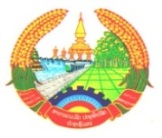 ສັນຕິພາບ ເອກະລາດ ປະຊາທິປະໄຕ ເອກະພາບ ວັດທະນະຖາວອນຫົວບົດສອບເສັງຈົບຊັ້ນມັດທະຍົມສຶກສາຕອນປາຍ(ມ.7)ລະບົບບໍາລຸງທົ່ວໄປສົກຮຽນ:2020-2021ວິຊາ: ຊີວະສາດ		ເວລາ: 120 ນາທີI. ພາກປະລະໄນ. ຈົ່ງຂຽນເອົາຄໍາຕອບ  ກ, ຂ, ຄ ຫຼື ງ ທີ່ເຫັນວ່າຖືກຕ້ອງທີ່ສຸດພຽງຂໍ້ດຽວລົງໃສ່ໃນເຈັ້ຍຄໍາຕອບ ໂດຍຈັດລຽງຂໍ້ຕາມລໍາດັບແຕ່  1  ຫາ  24ພຶດຢູ່​ບົກ​ທີ່​ມີ​ລຳ​ ​ແລະ​ຮາກ​ແບບ​ງ່າຍດາຍ​  ​ເກີດ​ຂື້ນ​ໃນ​ຍຸກ​ໃດ ?ກ. ​ແປກ​ມຽກ    						ຂ. ຖ່ານ​ຫີນ    	ຄ. ​ເດ​ໂວ​ນ						ງ. ຊິ​ລົວຂໍ້​ໃດ ​ເປັນ​ຊັບພະຍາກອນ​ທຳ​ມະ​ຊາດ​ທີ່​ໃຊ້​ແລ້ວ ​ສາມາດ​ທົດ​ແທນ​ໄດ້ ?ກ. ນ້ຳ    						ຂ. ​ແຮ່​ທາດ     	ຄ. ຕົ້ນ​ໄມ້    						ງ. ​ແສງຕາ​ເວັນ​ແບບ​ຢິນທີ່​ເປັນ​ເຊື້ອ​ຊອດ( Heterozygous)ທັງ​ໝົດ ​ແມ່ນ​ຂໍ້​ໃດ ?ກ. (Aa)( aabb)  					ຂ. (TtGg)(AaTt)  	ຄ. (AA)(DdTT)   					ງ. (bbLL)( ggTT)​ຈຳນວນໂຄຣ​ໂມ​ໂຊມ​ຮ່າງກາຍ (Autosome) ຂອງ​ຄົນ​ປົກກະຕິ​​ແມ່ນ​ ຂໍ້​ໃດ ?ກ. 42							ຂ. 44			ຄ. 46							ງ. 48ການ​ຈັບ​ຄູ່​ເບ​ສ ຂອງ​ໂມ​ເລ​ກຸນ DNA ທີ່​ຖືກຕ້ອງ​ແມ່ນ​ຂໍ້​ໃດ ?ກ. A – U						ຂ. A – T		ຄ. G – T						ງ. A - Cຊິ​ວະ​ເຕັກ​ໂນ​ໂລ​ຊີ​ ທີ່​ໃຊ້​ເຂົ້າ​ໃນ​ວິຊາ​ການ​ແພດ​ແມ່ນ​ຂໍ້​ໃດ?ກ. ຊິ​ວະ​ເຕັກ​ໂນ​ໂລ​ຊີ​ສີຂຽວ				ຂ. ຊິ​ວະ​ເຕັກ​ໂນ​ໂລ​ຊີ​ສີຂາວຄ. ຊິ​ວະ​ເຕັກ​ໂນ​ໂລ​ຊີ​ສີ​ແດງ				ງ. ຊິ​ວະ​ເຕັກ​ໂນ​ໂລ​ຊີ​ສີຟ້າປາ​ທີ່​ມີ​ຫົວ​ຫາງ ​ແຂງ​ ແລະ​ ແຫລມ ​ເກີດ​ຂື້ນ​ໃນ​ສັງກາດ​ໃດ ?ກ.​ສັງກາດໄໝ່						ຂ. ສັງກາດ​ທັດ	ຄ. ສັງກາດ​ຊິ​ວະ​ບູຮານ		      			ງ. ສັງກາດ​ປະຖົມ​ປະ​ຖານບັນພະບຸລຸດ​ຂອງ​ມະນຸດ ທີ່ຮູ້​​ຜະລິດ​ເຄື່ອງມືດ້ວຍຫີນ ມາ​ຮັບ​ໃຊ້​ກ່ອນ​ໝູ່ ແມ່ນ​ກຸ່ມ​ໃດ ?ກ. ຣາມາ​ພິ​ເທ​ຄັກ						ຂ. ອອສຕາ​ໂລ​ພິ​ເທ​ຄັສຄ. ​ໂຮ​ໂມ​ຮາ​ບີ​ລິ​ສ						ງ. ​ໂຮ​ໂມ​ອີ​ເຣັກທັສຄົນ​ມີ​ເລືອດ​ໝວດ​ໃດ ສາມາດ​ໃຫ້​ເລືອດ​ຄົນ​ເຈັບ​ໄດ້​ທຸກ​ໝວດ ?ກ. ໝວດ O						ຂ. ໝວດ A		ຄ. ໝວດ B 						ງ. ໝວດ AB​ແບບຢີນ( AABbTtGg ) ສາມາດ​ສ້າງ​ຈຸ​ລັງ​ສຶບພັນ​ໄດ້​ຈັກ​ຊະນິດ ?ກ. 2ຊະນິດ 	       					ຂ. 4ຊະນິດ		ຄ. 6ຊະນິດ						ງ. 8ຊະນິດຂໍ້​ໃດ ​ເປັນ​ຈຸ​ລັງ​ສຶບພັນທີ່​ຜະລິດ​ຈາກ​ແບບ​ຢິນ ( Aabb) ຖືກຕ້ອງທີ່​ສຸດ ?ກ.						ຂ.			 ຄ.			 			ງ.ຂໍ້​ໃດ ​ເປັນ​ໂມ​ເລ​ກຸນ RNA ທີ່​ສ້າງ​ຈາກ​ສາຍ​ດ່ຽວ DNA= AAT GGC TTA ທີ່​ຖືກຕ້ອງ ?ກ.  UUA GGC AAT				ຂ.  UUA CCG AAU 	ຄ.  TTA CCG AAT		      		ງ.  UUA CCG AATຂໍ້​ໃດ ​ເປັນ​ຜົນ​ຮັບ​ຈາກ​ການ​ປະສົມ​ພັນ​ຂອງ​ຄູ່ P= ( AaTT) X ( AAtt )ກ. (AaTT)(AAtt)				ຂ. (AATt)(AaTt)   ຄ.(AATT)(AAtt) 				ງ. (AAtt)(aaTt)ຂໍ້​ໃດ ​​ແມ່ນ​ຊຸດ​ຈຸ​ລັງ​ສຶບພັນຂອງ​ເພດ​ຊາຍ​ປົກກະຕິ​ ຖຶກຕ້ອງ​ທີ່​ສຸດ ?ກ. (22+X) ​ແລະ (22+Y)			ຂ. (22+XX) ​ແລະ (22+Y)ຄ. (2​3+X) ​ແລະ (23+Y)			ງ. (22+X) ​ແລະ (22+XY)ຂໍ້​ໃດ ບໍ່ ​ແມ່ນ ທາດ​ກຳມະພັນ​ຂອງ​ຮ່າງກາຍ​ສິ່ງ​ທີ່​ມີ​ຊິວິດ ?ກ. ຢິນ						ຂ. ​ໂຄຣ​ໂມ​ໂຊມ		ຄ. DNA					ງ. ລິປິ​ດ ການ​ຈັບ​ຄູ່​ຂອງ​ເບ​ສ​ໃນ​ໂມ​ເລ​ກຸນ RNA ຖຶກຕ້ອງ​ແມ່ນ​ຂໍ້​ໃດ ?ກ. A-T	 					ຂ. A-G			ຄ. G-C						ງ. T-U​ຂໍ້​ໃດ ​ເປັນ​ແຮ່​ທາດ​ທີ່​ອ່ອນ​ກວ່າໝູ່ ຕາມ​ການຈັດ​ລຽງຂອງ​ນັກວິທະຍາສາດ ?ກ. ​ເພັດ			ຂ. ຕານ			ຄ. ກິບຊຳ		ງ. ຄວັກອິງ​ຕາມ​ອົງ​ປະກອບ​ທາງ​ເຄມີ​ນັກວິທະຍາສາດ​ແບ່ງ​ແຮ່​ທາດ​ອອກ​ເປັນ​ຈັກ​ໝວດ ?ກ. 3ໝວດ		ຂ. 5ໝວດ		ຄ. 8ໝວດ		ງ. 12ໝວດຂໍ້​ໃດ ​ ເປັນທາດ​ອາຍ​ເຮືອນແກ້ວ(ກາສເຮືອນແກ້ວ) ​ທັງ​ໝົດ ?ກ. CO2 ,CH4, CFCs					ຂ. CH4,CFCs,H2SO4 ຄ. CFCs,H2SO4,CO2					ງ. CO2 ,NO2, H3PO4ບັນພະບຸລຸດກຸ່ມ​ໃດ ທີ່​ຈັດ​ໃນ​ຊະນິດ​ດຽວ​ກັບ​ມະນຸດ​ ?   		ກ. ຣາມາ​ພິ​ເທ​ຄັກ						ຂ. ອອສຕາ​ໂລ​ພິ​ເທ​ຄັສຄ. ​ໂຮ​ໂມ​ຮາ​ບີ​ລິ​ສ						ງ. ​ນິ​ແອນ​ເດີທານຂໍ້​ໃດ​​ ແມ່ນ​ນ້ຳຕານ​ໃນ​ໂມ​ເລ​ກຸນ DNA ?ກ. ກຸຍ​ໂກສ						ຂ. ​ໄຣ​ໂບສ		ຄ. ດີ​ອົກ​ຊີ​ໄຣ​ໂບສ					ງ. ຟລຸກ​ໂຕ​ສ​ໂມ​ເລກຸນ RNA ມີເບສຊະນິດ A = 20%   ຂໍ້​ໃດ ​ເປັນ​ຈຳນວນ​ເບ​ສຂອງ G+U  ທີ່​ຖືກຕ້ອງ ?ກ. 10%	 	 					ຂ. 30%	    ຄ. 50%	       					ງ. 60%​ເພີ່ນ​ປະສົມ​ພັນ​ຮ່າງກາຍ​​​ຊອດ2ຄູ່​ລັກສະນະ​ດ້ວຍ​ກັນ ຈະ​ໄດ້​ຈຳນວນ​ແບບ​ຢິນທັງ​ໝົດ​ຈັກ​ແບບ ?ກ. 3​ແບບ						ຂ. 6  ແບບ		ຄ. 9​ແບບ						ງ. 27 ​ແບບນັກວິທະຍາສາດ​ທີ່​ຄົ້ນ​ພົບ​ກ່ຽວ​ກັບ​ໝວດ​ເລືອດ​ຄົນ  ​ແມ່ນ​ທ່ານ​ໃດ ?ກ. ທ່ານ​ລາມາ​ກ   					ຂ. ທ່ານ​ດາ​ຣວິນ	 ຄ. ທ່ານ​ມັງ​ແດລ						ງ. ທ່ານ​ແລນ​ສະ​ແຕນ​ເນີII. ພາກອັດຕະໄນ.  ລັກສະນະ​ເພດ​ແມ່ນ​ຫຍັງ ?ສັງກາດ​ຊິ​ວະ​ບູຮານ ປະກອບ​ມີ​ຍຸກ​ໃດ​ແດ່?ອິງ​ໃສ່​ລັກສະນະ​ຂອງ​ເສັ້ນ​ຜົມ ນັກວິທະຍາສາດ ​​ແບ່ງ​ມະນຸດ​ໃນ​ປະຈຸ​ບັນ​ ອອກ​ເປັນ​ເຜົ່າ​ພັນ​ໃດ​ແດ່?​​ອິງ​ຕາມ​ຫລັກ​ຖານ​ພິຍານ​ໃດ​ແດ່ຂອງ ​ທ່ານ ​ດາຣວິນ ທີ່​ຍົກ​ໃຫ້​ເຫັນ​ວ່າ​ ກົກ​ເຄົ້າ​ຂອງ​ຄົນ​ມາ​ຈາກ​ສັດ?ສາຍ​ທີ​ນື່ງຂອງ​ໂມ​ເລ​ກຸນ DNA= CGA TTA GGT…ຖາມ​ວ່າ​ສາຍ​ທີສອງ​ທີ່​ກົງ​ກັບ​ມັນ​ແມ່ນ​ແນວ​ໃດ?​​ເລືອດ​ຂອງ​ຄົນ​ມີຈັກ​ໝວດ​​ຄືໝວດໃດ​ແດ່?​ໃຫ້​ຂຽນ​ແຜນ​ວາດ​ການ​ປະສົມ​ພັນ P= ( AaBB ) X ( AABb )?ຄະນະກໍາມະການອອກຫົວບົດສອບເສັງ